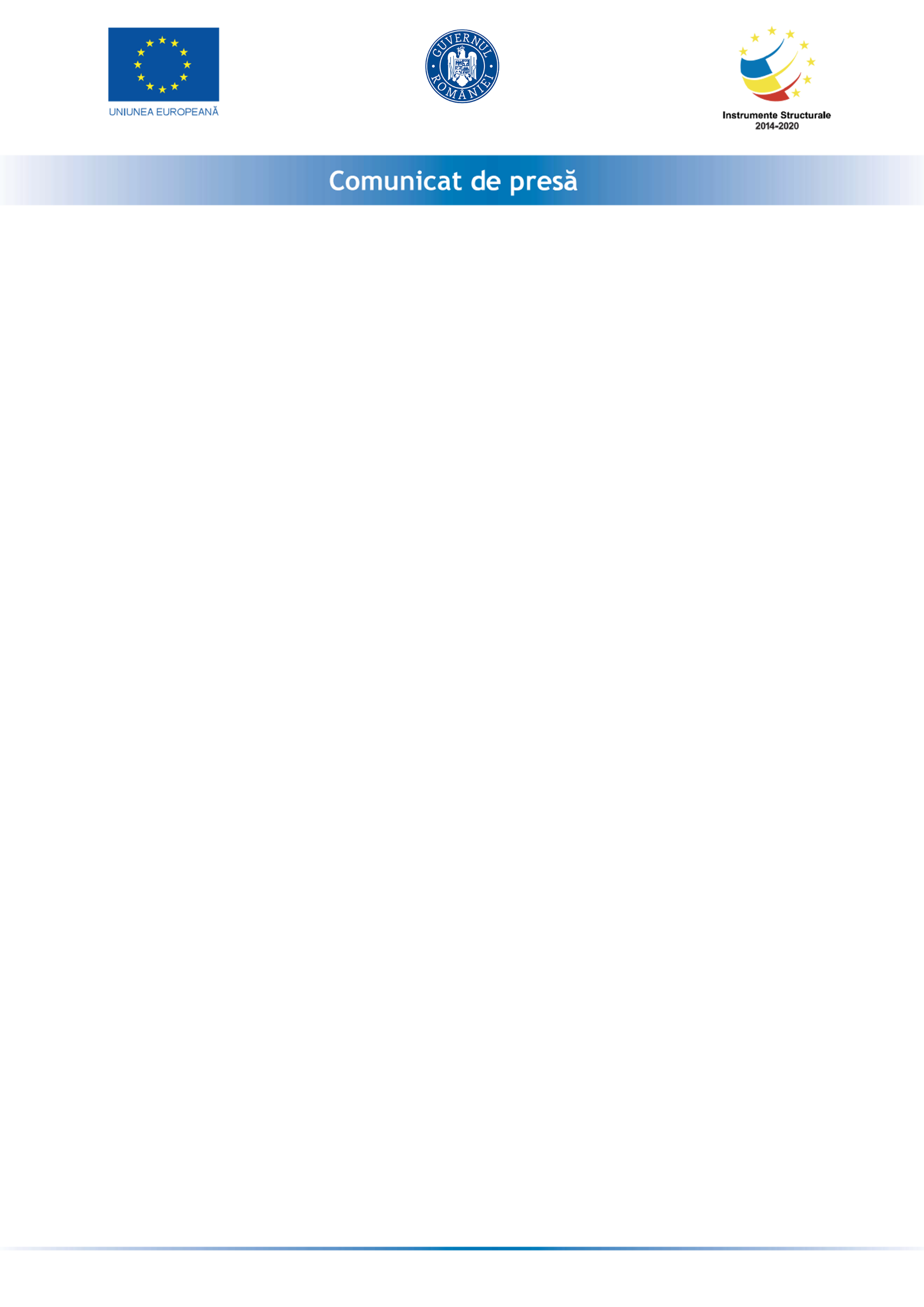 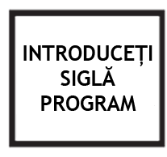 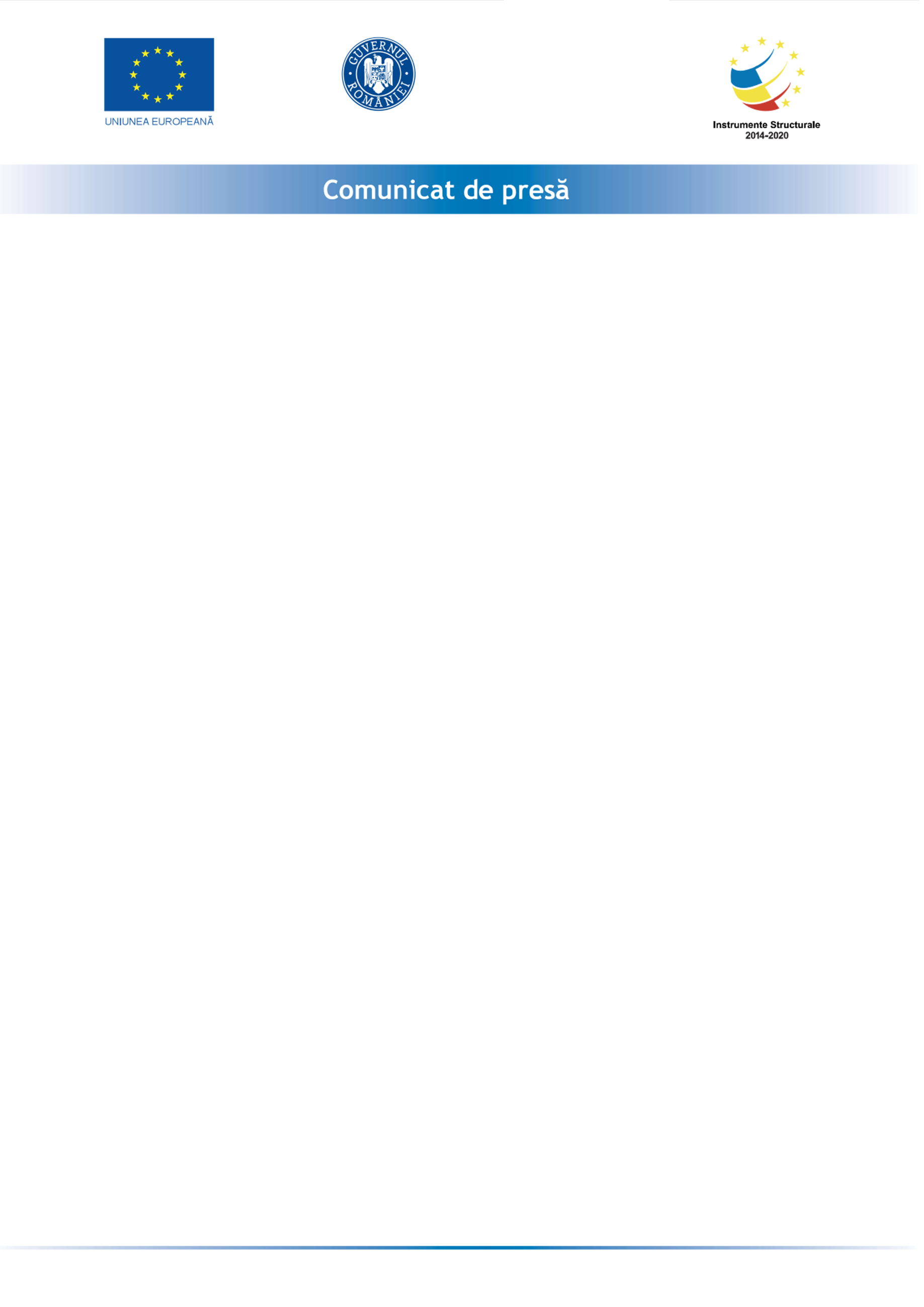 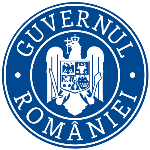 „Școală Optimizată și Accesibilă Pentru Toți Elevii” (ȘOAPTE)Fundația Română pentru Copii, Comunitate și Familie în parteneriat cu primăriile comunelor Vultureni și Borșa implementează începând cu data de 29.05.2018 proiectul „Școală Optimizată și Accesibilă Pentru Toți Elevii” (ȘOAPTE), ID MySMIS 106381. Proiectul este cofinanțat din Fondul Social European prin Programul Operațional Capital Uman, Axa prioritară 6: ”Educație și competențe”, Obiective specifice (OS) 6.2, 6.3.Durata de implementare: 36 de luniObiectivul general al proiectului este facilitarea accesului la educație de calitate și creșterea participării preșcolare și școlare a copiilor care provin din 4 instituții școlare asociate proiectului defavorizate din mediul rural - școlile din comunele Chinteni, Vultureni, Borșa și școala din satul Răscruci, comuna Bonțida, toate din județul Cluj, cu accent pe elevii în risc de abandon școlar sau în risc de eșec școlar, în vederea creșterii numărului copiilor care finalizează învățământul obligatoriu. Scopul final al proiectului este promovarea accesului egal la un învățământ de calitate și prevenirea părăsirii timpurii a școlii prin creșterea participării preșcolare și școlare a tuturor copiilor, cu accent pe cei cu risc de abandon și/sau eșec școlar.Pe parcursul celor 36 de luni de implementare a proiectului, copiii care provin din familii vulnerabile vor fi sprijiniți pentru a-și dezvolta, încă din primii ani ai vieții preșcolare și școlare, o atitudine și o motivație favorabile învățării și frecventării sistemului de educație și o atitudine non-discriminatorie, ceea ce va contribui la viitoarea incluziune socială a lor, la creșterea șanselor de integrare cu succes pe piața muncii. Se va lucra în paralel și cu părinții/familiile copiilor pentru a-i ajuta să treacă de greutățile cauzate de sărăcie și/sau de nivelul educațional scăzut, și să înțeleagă importanța participării copiilor lor la sistemul de educație în perspectiva integrării sociale viitoare. Astfel, activitățile specifice obiectivelor propuse vor avea toate ca scop prevenirea părăsiri timpurii a școlii și menținerea în sistemul de educație în cazul elevilor care provin din medii defavorizate (familii sărace, familii de etnie roma, familii dezorganizate) și sunt în risc de esec școlar sau abandon școlar.Prin acțiuni cu impact direct facilitării accesului la educație și prevenirii/reducerii părăsirii timpurii a școlii și acțiuni destinate imbunătățirii și diversificării serviciilor educaționale oferite (acțiuni din categoria 1.3.1 a) – intervenții de bază și suplimentare și din categoria 1.3.2 din ghidul solicitantului) proiectul se adresează obiectivele specifice POCU OS 6.2 ”Creșterea participării la învățământul ante-preșcolar și preșcolar, în special a grupurilor cu risc de părăsire timpurie a școlii, cu accent pe copiii aparținând minorității roma și a celor din mediul rural” si OS 6.3 ”Reducerea părăsirii timpurii a școlii prin măsuri integrate de prevenire și de asigurare a oportunităților egale pentru elevii aparținând grupurilor vulnerabile, cu accent pe elevii aparținând minorității roma și elevii din mediul rural/ comunitățile dezavantajate socioeconomic.Grupul țintă: Beneficiarii direcți ai proiectului vor fi 505 copii și 150 de părinți din 4 zone rurale defavorizate. Activitățile, care vor avea loc atât în timpul școlii, cât și în vacanțe, vizează creșterea procesului educațional pentru copiii din grupul țintă, prin realizarea de activități extra curriculare (tabere, excursii, concursuri, ateliere erc) cu componentă educațională și activități care să dezvolte abilități de interacțiune și comunicare socială (sport, arte, educație pentru sănătate etc).Bugetul proiectului: Valoarea totală a proiectului este de 4.446.616,18 lei, din care finanțarea nerambursabilă este de 4.446.616,18 lei.Proiect cofinanțat din Fondul Social European prin Programul Persoană de contact proiect:Manager de proiectGabriela Iudita CRIȘANgabriela.crisan@frccf.org.ro 